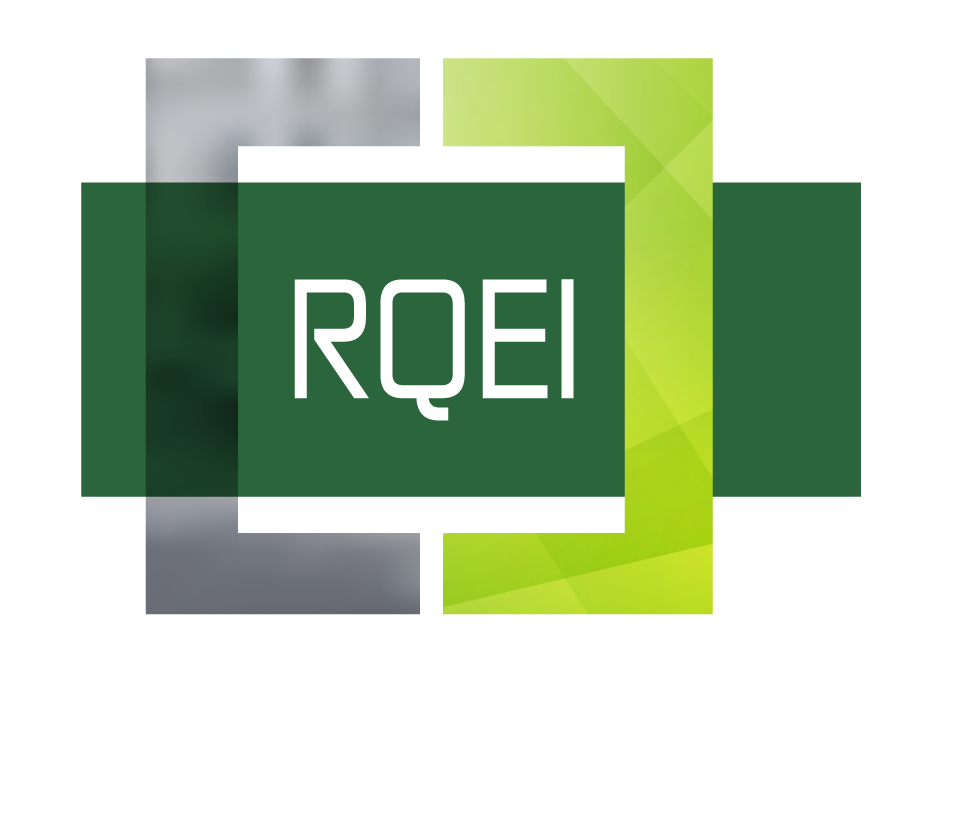 Programme de financement (120 000 $) : Six octrois de 10 000 $ pour les étudiants à la maîtriseSix octrois de 10 000 $ pour les étudiants au doctoratObjectifs du financement :Encourager les chercheurs membres du Réseau québécois sur l’énergie intelligente (RQEI) à travailler en collaboration sur des projets de recherche d’un ou plusieurs axes de la programmation scientifique du RQEI.Stimuler l’intérêt pour la recherche dans le domaine de l’énergie ;Soutenir financièrement les étudiants du Réseau.Conditions à remplir :Le Projet doit être en lien avec la programmation scientifique du RQEI (https://www.rqei.ca/recherche/) ;L’étudiant doit être co-supervisé par deux (2) professeurs membres réguliers du Réseau et appartenant à des établissements différents ;Le demandeur doit être inscrit à temps plein dans l’un des programmes de maîtrise recherche ou de doctorat d’une des institutions partenaires pour toute la durée de la bourseLes étudiants de 2e et 3e cycles qui désirent faire un stage dans un milieu pratique rattaché à un établissement d’enseignement de niveau collégial sont encouragés à soumettre un projet.Ce concours est ouvert à tous les étudiants du Réseau, sans restriction quant à la citoyenneté ou la résidence.Critères d’évaluation :Pertinence scientifique : originalité, pertinence et envergure du Projet en regard de l’état des connaissances aux niveaux national et international (35 points) ;Faisabilité du Projet (35 points) ;Besoins financiers (20 points) ; Stratégie de diffusion des connaissances (5 points) ;Préférablement, le Projet touche plus d’un axe de la programmation scientifique du réseau (5 points).Indicateurs de performance :Nombre de projets étudiants financésLa proposition de Projet dûment remplie doit être soumise par courriel (stephanie@IRH.ca), au plus tard à 23 h 59, heure avancée de l’Est, le 31 mars 2020.Veuillez joindre en annexe tous les documents pertinents incluant le dernier relevé de notes de l’étudiantLes demandeurs doivent s’assurer que les documents suivants sont inclus dans leur demande de financement :  Ce formulaire de demande dûment rempli et signé Dernier relevé de notes de l’étudiant Preuve d’inscription au programme d’étudesConcours étudiantsDemande de financement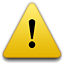 Les demandes de financement incomplètes ne seront pas examinées.À l’usage du RQEI — numéro de la demandeÀ l’usage du RQEI — numéro de la demandeÀ l’usage du RQEI — numéro de la demande1. Titre du projet1. Titre du projet1. Titre du projet1. Titre du projet1. Titre du projet1. Titre du projet1. Titre du projet1. Titre du projet1. Titre du projet1. Titre du projet2. Durée du projet2. Durée du projet2. Durée du projet2. Durée du projet2. Durée du projet2. Durée du projet2. Durée du projet2. Durée du projet2. Durée du projet2. Durée du projetDate de débutDate de débutDate de débutDate de débutDate de débutDate de finDate de finDate de finDate de finDate de finAnnéeAnnéeMoisMoisAnnéeAnnéeAnnéeMois3. Identification de l’étudiant demandeur 3. Identification de l’étudiant demandeur 3. Identification de l’étudiant demandeur 3. Identification de l’étudiant demandeur 3. Identification de l’étudiant demandeur 3. Identification de l’étudiant demandeur 3. Identification de l’étudiant demandeur 3. Identification de l’étudiant demandeur 3. Identification de l’étudiant demandeur 3. Identification de l’étudiant demandeur Nom de l’établissement Nom de l’établissement Nom de l’établissement Nom de l’établissement Nom de l’établissement Nom de l’établissement Nom de l’établissement Nom de l’établissement Nom de l’établissement Nom de l’établissement Nom de l’étudiant demandeurNom de l’étudiant demandeurNom de l’étudiant demandeurTéléphoneTéléphoneTéléphoneCourrielCourrielCourrielCourriel4.Identification des superviseurs associés à la réalisation du projetIdentification des superviseurs associés à la réalisation du projetIdentification des superviseurs associés à la réalisation du projetIdentification des superviseurs associés à la réalisation du projetIdentification des superviseurs associés à la réalisation du projetIdentification des superviseurs associés à la réalisation du projetIdentification des superviseurs associés à la réalisation du projetIdentification des superviseurs associés à la réalisation du projetIdentification des superviseurs associés à la réalisation du projetNom de l’établissementNom de l’établissementNom de l’établissementNom de l’établissementNom de l’établissementNom de l’établissementNom de l’établissementNom de l’établissementNom de l’établissementNom de l’établissementNom du superviseurNom du superviseurNom du superviseurTéléphoneTéléphoneTéléphoneCourrielCourrielCourrielCourrielNom de l’établissementNom de l’établissementNom de l’établissementNom de l’établissementNom de l’établissementNom de l’établissementNom de l’établissementNom de l’établissementNom de l’établissementNom de l’établissementNom du co-superviseurNom du co-superviseurNom du co-superviseurTéléphoneTéléphoneTéléphoneCourrielCourrielCourrielCourriel5. Description du projet5. Description du projet5. Description du projet5,1Volet (choisir un seul volet)Volet (choisir un seul volet) Maîtrise  Maîtrise  Doctorat 5,2Résumé du projet Description du projet destinée au grand public : de quoi s’agit-il ? [2000 signes maximum]Résumé du projet Description du projet destinée au grand public : de quoi s’agit-il ? [2000 signes maximum]5,3Description du projet Veuillez décrire votre projet incluant le nom de votre programme d’études  [2 pages maximum] en tenant compte des critères d’évaluation du programme ci-dessous. Pertinence scientifique : originalité, pertinence et envergure du Projet en regard de l’état des connaissances aux niveaux national et international [35 points] ;Stratégie de diffusion des connaissances (5 points).Cette zone de texte est illimitée pour ajouter les pages dont vous avez besoin pour décrire votre projet.5,4Liste des références Présentez les références bibliographiques qui appuient votre demande [1/2 page maximum]5,5Calendrier de réalisation du projet Veuillez fournir une liste des activités principales dans une séquence logique.L’échéancier du Projet doit être clair et réalisable, maximum 15 mois.5,6Besoins financiers Indiquez comment ce financement contribuera à l’avancement de votre projet d’études6. Engagement du demandeur6. Engagement du demandeur6. Engagement du demandeur6. Engagement du demandeur6. Engagement du demandeurJe certifie que les renseignements fournis sont exacts.Je m’engage à réaliser le projet tel qu’il sera approuvé.Je m’engage à mentionner, dans toute communication publique entourant l’activité, l’aide obtenue du Réseau québécois sur l’énergie intelligente (RQEI).J’autorise le RQEI à diffuser sur ses plateformes (réseaux sociaux, site Web, etc.) le contenu associé au projet.Je certifie que les renseignements fournis sont exacts.Je m’engage à réaliser le projet tel qu’il sera approuvé.Je m’engage à mentionner, dans toute communication publique entourant l’activité, l’aide obtenue du Réseau québécois sur l’énergie intelligente (RQEI).J’autorise le RQEI à diffuser sur ses plateformes (réseaux sociaux, site Web, etc.) le contenu associé au projet.Je certifie que les renseignements fournis sont exacts.Je m’engage à réaliser le projet tel qu’il sera approuvé.Je m’engage à mentionner, dans toute communication publique entourant l’activité, l’aide obtenue du Réseau québécois sur l’énergie intelligente (RQEI).J’autorise le RQEI à diffuser sur ses plateformes (réseaux sociaux, site Web, etc.) le contenu associé au projet.Je certifie que les renseignements fournis sont exacts.Je m’engage à réaliser le projet tel qu’il sera approuvé.Je m’engage à mentionner, dans toute communication publique entourant l’activité, l’aide obtenue du Réseau québécois sur l’énergie intelligente (RQEI).J’autorise le RQEI à diffuser sur ses plateformes (réseaux sociaux, site Web, etc.) le contenu associé au projet.Je certifie que les renseignements fournis sont exacts.Je m’engage à réaliser le projet tel qu’il sera approuvé.Je m’engage à mentionner, dans toute communication publique entourant l’activité, l’aide obtenue du Réseau québécois sur l’énergie intelligente (RQEI).J’autorise le RQEI à diffuser sur ses plateformes (réseaux sociaux, site Web, etc.) le contenu associé au projet.Je certifie que les renseignements fournis sont exacts.Je m’engage à réaliser le projet tel qu’il sera approuvé.Je m’engage à mentionner, dans toute communication publique entourant l’activité, l’aide obtenue du Réseau québécois sur l’énergie intelligente (RQEI).J’autorise le RQEI à diffuser sur ses plateformes (réseaux sociaux, site Web, etc.) le contenu associé au projet.Je certifie que les renseignements fournis sont exacts.Je m’engage à réaliser le projet tel qu’il sera approuvé.Je m’engage à mentionner, dans toute communication publique entourant l’activité, l’aide obtenue du Réseau québécois sur l’énergie intelligente (RQEI).J’autorise le RQEI à diffuser sur ses plateformes (réseaux sociaux, site Web, etc.) le contenu associé au projet.Je certifie que les renseignements fournis sont exacts.Je m’engage à réaliser le projet tel qu’il sera approuvé.Je m’engage à mentionner, dans toute communication publique entourant l’activité, l’aide obtenue du Réseau québécois sur l’énergie intelligente (RQEI).J’autorise le RQEI à diffuser sur ses plateformes (réseaux sociaux, site Web, etc.) le contenu associé au projet.Je certifie que les renseignements fournis sont exacts.Je m’engage à réaliser le projet tel qu’il sera approuvé.Je m’engage à mentionner, dans toute communication publique entourant l’activité, l’aide obtenue du Réseau québécois sur l’énergie intelligente (RQEI).J’autorise le RQEI à diffuser sur ses plateformes (réseaux sociaux, site Web, etc.) le contenu associé au projet.Je certifie que les renseignements fournis sont exacts.Je m’engage à réaliser le projet tel qu’il sera approuvé.Je m’engage à mentionner, dans toute communication publique entourant l’activité, l’aide obtenue du Réseau québécois sur l’énergie intelligente (RQEI).J’autorise le RQEI à diffuser sur ses plateformes (réseaux sociaux, site Web, etc.) le contenu associé au projet.Je certifie que les renseignements fournis sont exacts.Je m’engage à réaliser le projet tel qu’il sera approuvé.Je m’engage à mentionner, dans toute communication publique entourant l’activité, l’aide obtenue du Réseau québécois sur l’énergie intelligente (RQEI).J’autorise le RQEI à diffuser sur ses plateformes (réseaux sociaux, site Web, etc.) le contenu associé au projet.Je certifie que les renseignements fournis sont exacts.Je m’engage à réaliser le projet tel qu’il sera approuvé.Je m’engage à mentionner, dans toute communication publique entourant l’activité, l’aide obtenue du Réseau québécois sur l’énergie intelligente (RQEI).J’autorise le RQEI à diffuser sur ses plateformes (réseaux sociaux, site Web, etc.) le contenu associé au projet.Je certifie que les renseignements fournis sont exacts.Je m’engage à réaliser le projet tel qu’il sera approuvé.Je m’engage à mentionner, dans toute communication publique entourant l’activité, l’aide obtenue du Réseau québécois sur l’énergie intelligente (RQEI).J’autorise le RQEI à diffuser sur ses plateformes (réseaux sociaux, site Web, etc.) le contenu associé au projet.Je certifie que les renseignements fournis sont exacts.Je m’engage à réaliser le projet tel qu’il sera approuvé.Je m’engage à mentionner, dans toute communication publique entourant l’activité, l’aide obtenue du Réseau québécois sur l’énergie intelligente (RQEI).J’autorise le RQEI à diffuser sur ses plateformes (réseaux sociaux, site Web, etc.) le contenu associé au projet.Je certifie que les renseignements fournis sont exacts.Je m’engage à réaliser le projet tel qu’il sera approuvé.Je m’engage à mentionner, dans toute communication publique entourant l’activité, l’aide obtenue du Réseau québécois sur l’énergie intelligente (RQEI).J’autorise le RQEI à diffuser sur ses plateformes (réseaux sociaux, site Web, etc.) le contenu associé au projet.Nom de l’étudiant demandeurSignatureDateNom du superviseur de rechercheSignatureDateNom du co-superviseur de rechercheSignatureDate